第18回島原ウィンターカップ高校生ソフトテニス大会予選リーグ本校１－②島原工業高校　本校②－１大分高校　本校０－③鹿児島商業高校　本校③－０宮崎西高校予選リーグ３位　３位リーグ戦へ本校②－１天草工業高校　本校③－０佐世保工業高校　本校②－１壱岐高校決勝三池工業高校０－③西陵高校　★３位リーグ準優勝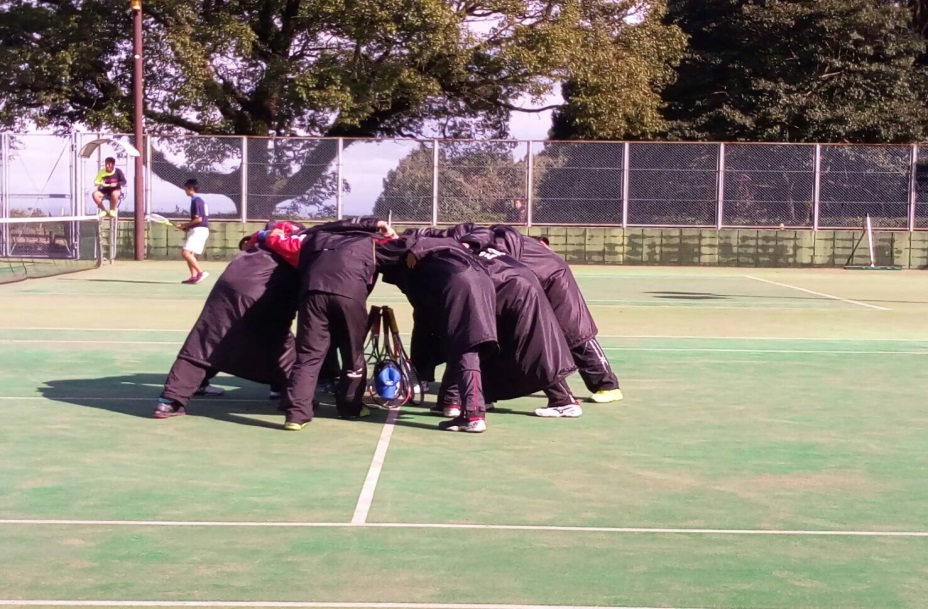 